LES SIGNES DE LA QUALITÉ ET DE L’ORIGINE DES PRODUITSPROBLÉMATIQUEComment le restaurateur fait il  son choix  pour acheter  une denrée alimentaire ?? selon le prix qu’il pense vendre son plat,  la réputation de son restaurant, le respect de son terroir, Quelles sont les caractéristiques liées aux signes de qualité ?un produit cultivé ou élevé dans des conditions optimales.  pas de  pesticide ou de la nourriture saine sans antibiotique.une methode locale ancestrale en profitant de ce que donne la nature locale.LES CARACTERISTIQUES LIES AUX SIGNES DE QUALITE Un signe de qualité peut nous informer sur la  QUALITE, la provenance d’un produit, mais  aussi sur les  methodes d’elevage ou de culture  ainsi que sur les  qualités ORGANOLEPTIQUES. pouvant le distinguer des produits de consommation courants.RECHERCHE A FAIRE : Prix au Kg d’un poulet « STANDARD » Hors promotion :       6€/KG Prix au Kg d’un poulet « LABEL ROUGE » Hors promotion :  10.€/KGCERTIFICATIONDEFINITIONEXEMPLES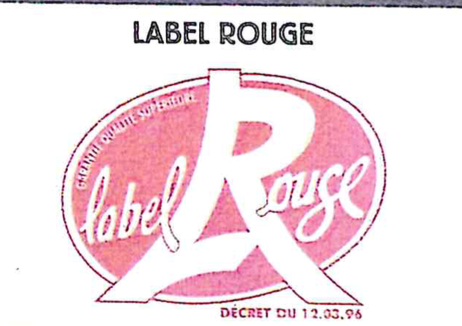 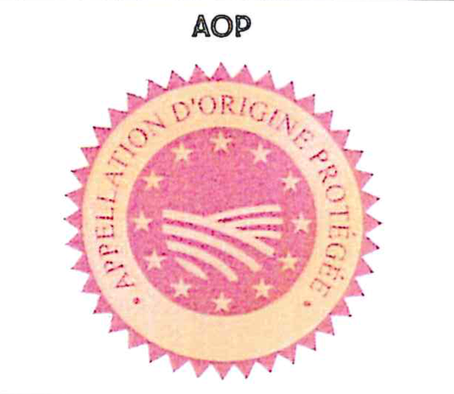 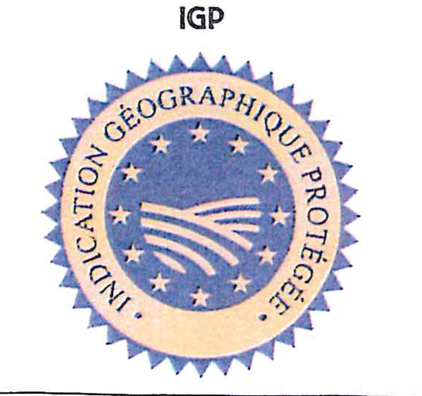 CERTIFICATIONDEFINITIONEXEMPLES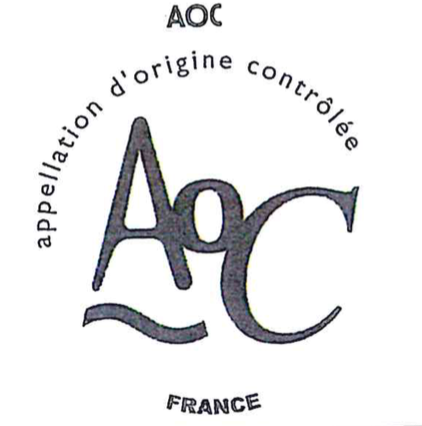 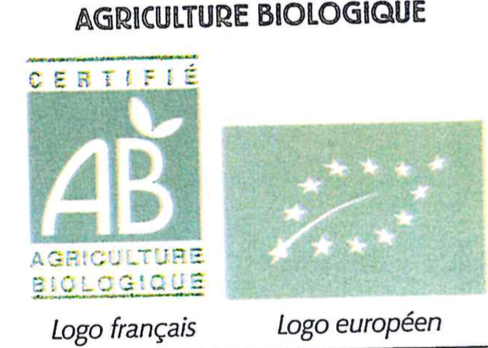 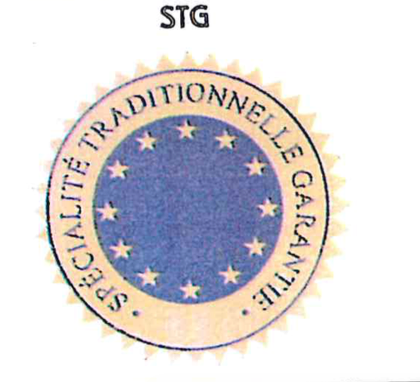 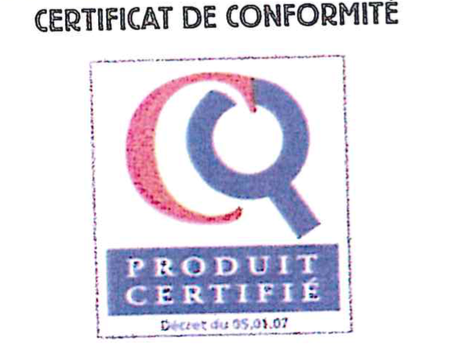 